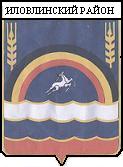            АДМИНИСТРАЦИЯ ИЛОВЛИНСКОГО МУНИЦИПАЛЬНОГО РАЙОНА ВОЛГОГРАДСКОЙ ОБЛАСТИ П О С Т А Н О В Л Е Н И Еот  15.03.2017  г.      № 253О требованиях к обустройству, внешнему виду и оформлению ярмарок, проводимых на территории Иловлинского муниципального района Волгоградской областиВ соответствии с Федеральным законом от 28 декабря . № 381-ФЗ «Об основах государственного регулирования торговой деятельности в Российской Федерации», Законом Волгоградской области от 27 октября 2015 года № 182-ОД «О торговой деятельности в Волгоградской области»,  приказом комитета промышленности и торговли Волгоградской области от 14 сентября . № 23-н  «Об утверждении порядка организации ярмарок на территории Волгоградской области», Приказом комитета промышленности и торговли от 22 февраля 2017 года № 05-н  «О внесении изменений в приказ комитета промышленности и торговли волгоградской области от 14 сентября 2016 года № 23-н «Об утверждении порядка организации ярмарок на территории Волгоградской области»»  и в целях организации деятельности ярмарок, проводимых на территории Иловлинского муниципального района Волгоградской области, администрация  Иловлинского муниципального района п о с т а н о в л я е т:1. Утвердить прилагаемые Требования к обустройству, внешнему виду и оформлению ярмарок, проводимых на территории Иловлинского муниципального района Волгоградской области.2. Настоящее постановление вступает в силу со дня подписания, подлежит обнародованию и размещению на официальном сайте администрации Иловлинского муниципального Волгоградской области  района в информационно -  телекоммуникационной сети «Интернет».3. Контроль за исполнением постановления возложить на заместителя главы администрации Иловлинского муниципального района Бурдыко Н.В.Глава администрации     Иловлинского муниципального района			               	И.С. Гель                                                                   У Т В Е Р Ж Д Е Н Ы						постановлением администрации						Иловлинского муниципального района						от 15.03.2017 г.  №253ТРЕБОВАНИЯк обустройству, внешнему виду и оформлению ярмарок, проводимых на территории Иловлинского муниципального района Волгоградской области Организация обустройства места проведения ярмарки1.1. К месту проведения ярмарки должны быть обеспечены удобный подъезд автотранспорта (не должны создаваться помехи для прохода пешеходов) по возможности, заездные карманы и зоны выгрузки товара.1.2. При обустройстве места проведения ярмарки должны быть созданы все необходимые условия для беспрепятственного посещения ярмарки лицами с ограниченными возможностями здоровья.1.3. На территории проведения ярмарки в период ее проведения и после окончания должна обеспечиваться уборка мест проведения ярмарки. 1.4. Места проведения ярмарки должны быть обеспечены контейнерами для ТБО или урнами. На ярмарке должны быть созданы условия для соблюдения правил личной гигиены участниками ярмарки в период проведения ярмарки.  В случае необходимости в месте проведения ярмарки могут  устанавливаться биотуалеты.  Размещение биотуалетов производится в  соответствии с санитарными нормами и правилами.1.5. В случае необходимости участники ярмарки обеспечиваются организатором ярмарки доступом к электросети, в том числе с  использованием автономных источников энергоснабжения с соблюдением всех предусмотренных законодательством и техническими требованиями  ограничений. Участники ярмарки вправе использовать собственные  автономные источники энергоснабжения.1.6. При проведении ярмарки в темное время суток участниками ярмарки  должно обеспечиваться освещение.1.7. На месте проведения ярмарки должны быть обеспечены условия для соблюдения противопожарного и санитарного режима ее деятельности. На месте проведения ярмарки не допускается провисания электропроводов и размещения их на земле. 1.8. На месте проведения у участника ярмарки должны находиться: контрольные весы, аптечка, огнетушитель, Место проведения ярмарки оформляется вывеской с указанием организатора ярмарки (наименование,  место нахождения - для организации, 
фамилия,  имя,  отчество - для  индивидуального  предпринимателя), места и периода проведения ярмарки, типа и вида ярмарки; режима работы ярмарки, количества мест для продажи товаров (выполнения работ, оказания услуг) на ярмарке и схема их размещения.II. Оборудование торгового места на ярмарке2.1. Продажа товаров на ярмарке должна осуществляться со специально оборудованных торговых объектов, которые могут представлять собой:закрытые киоски, павильоны;крытые металлоконструкции;сборно-разборные каркасно-тентовые конструкции;палатки;2.2. Места для  продажи продовольственных товаров должны быть 
отделены от продажи непродовольственных товаров (выполнения работ, 
оказания услуг).2.3. В месте для продажи товаров (выполнения  работ,  оказания 
услуг) на ярмарке, удобном для обозрения покупателями, должно быть 
размещена информационная табличка с указанием наименования  участника ярмарки и места происхождения товаров.2.4. В день окончания работы ярмарки торговые объекты демонтируются либо вывозятся, площадка освобождается и приводится в надлежащее санитарно-техническое состояние.2.5. Торговые объекты должны быть обеспечены следующими видами оборудования и инвентарем:1) прилавками  для выкладки товара;2) весоизмерительными приборами. Все весоизмерительные приборы должны быть в исправном состоянии, иметь ненарушенные пломбы и документ, подтверждающий факт поверки.3) ценниками на товары (работы, услуги). 4) скатертями для прилавка. Скатерти должны быть единого образца, высокой степени износостойкости и водонепроницаемости по заявленному количеству мест для продажи товаров (выполнения работ, оказания услуг);5) урнами для сбора мусора;6) наличие санитарной одежды у продавца;7) наличие емкости для воды, одноразовой посуды, влажных салфеток для обработки торгового оборудования и рук продавца для предприятий общественного питания.2.6. Под  торговым  инвентарем  понимается  приспособления,  инструменты и приборы, применяемые для демонстрации товаров в процессе  обслуживания покупателей, а также для различных вспомогательных и хозяйственных операций.2.7. Изготовление торговых объектов, оборудования и сопутствующего инвентаря осуществляются за счет участника ярмарки.2.8. Специализированные автомобили могут использоваться для торговли на площадке ярмарки при условии государственной регистрации указанных транспортных средств и прохождения ими технического осмотра в порядке, установленном действующим законодательством. 